ANEXO I REQUERIMENTO DE IMPUGNAÇÃO DO EDITALObs.1: Ler o item 3 do edital, que trata da impugnação.Obs.2: Preencher digitalmente ou com letra legível.Obs.3: Este documento só será aceito com a assinatura eletrônica realizada via portal GOV.BR.     Aracaju (SE), ______ de _________________ de _________.      ASSINATURA ELETRÔNICA (GOV.BR)ANEXO II REQUERIMENTO DE RECURSOObs.1: Ler o item 13 do edital, que trata da interposição de recursos.Obs.2: Todos os campos deverão ser preenchidos ou assinalados (digitalmente ou com letra legível). Obs.3: Este documento só será aceito com a assinatura eletrônica realizada via portal GOV.BR  Aracaju (SE), ______ de _________________ de _________.ASSINATURA ELETRÔNICA (GOV.BR)ANEXO IVPLANO DE AULAASSINATURA CANDIDATO (A)ANEXO VFICHA DE AVALIAÇÃO DA PROVA DIDÁTICAAssinatura do(a) Avaliador(a)ANEXO VIII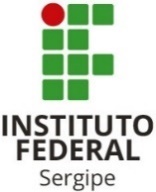 MINISTÉRIO DA EDUCAÇÃOSECRETARIA DE EDUCAÇÃO PROFISSIONAL E TECNOLÓGICAINSTITUTO FEDERAL DE SERGIPEPRÓ-REITORIA DE GESTÃO DE PESSOASDEPARTAMENTO DE SELEÇÃO E DESENVOLVIMENTO DE PESSOASCOORDENAÇÃO DE SELEÇÃO E CONTRATOSAUTODECLARAÇÃO ÉTNICO-RACIALEu, ____________________________________________________	, inscrito(a) no CPF n°_________________________, para o fim específico de  concorrer à reserva de vagas destinadas a negros (pretos e pardos) no Processo Seletivo  regido pelo Edital PROGEP/REITORIA/IFS Nº 02/2022, em atenção à Decisão Judicial exarada no Processo nº 5043371-85.2022.4.02.5101 da 27ª Vara Fe-deral do Rio de Janeiro, em analogia à Lei n. 12.990, de 9 de junho de 2014, considerando o quesito cor/raça utilizado pela Fundação  Instituto Brasileiro de Geografia e Estatística (IBGE) e a Lei Federal nº 12.288, de 20 de julho de 2010, declaro que sou:⃝ Preto(a)⃝ Pardo(a)Declaro também estar ciente de que, se for comprovada falsidade desta declaração, a minha classificação no processo seletivo será tornada sem efeito, o que implicará em cancelamento da minha opção pelo sistema de reserva de vagas e consequente perda da vaga. 	, 	de	de 20	.______________________________________________________Assinatura do(a) candidato(a)Nome civil completo:Nome civil completo:Nome social (caso houver):Nome social (caso houver):RG.:CPF:E-mail:Telefone: (        )Justificativa e fundamentação:Justificativa e fundamentação:TIPO DE RECURSO (marcar apenas uma opção):(   ) Indeferimento da isenção           (   ) Indeferimento da inscrição  (   ) Resultado preliminar do procedimento de heteroidentificação            (   ) Resultado preliminar do Processo SeletivoTIPO DE RECURSO (marcar apenas uma opção):(   ) Indeferimento da isenção           (   ) Indeferimento da inscrição  (   ) Resultado preliminar do procedimento de heteroidentificação            (   ) Resultado preliminar do Processo SeletivoNome civil completo:Nome civil completo:Nome social (caso houver):Nome social (caso houver):RG.:CPF:E-mail:Telefone: (        )Justificativa e fundamentação:Justificativa e fundamentação:Candidato(a)DisciplinaCurso/PeríodoOBJETIVOSCONTEÚDO PROGRAMÁTICOPROCEDIMENTOS METODOLÓGICOSRECURSOSBIBLIOGRAFIANome do(a) Candidato(a)Área de interesseCampusTema de aulaData _____/ _____/ ______Horário marcado: ___:___ às ___:___Início da aula: ___:____ Término da aula: ___:____Plano de aula: (Pontuação máxima: 15 pontos) PontuaçãoSeleciona recorte do conteúdo de acordo com o tema sorteado. (máx. 5 pontos)Os objetivos, metodologias e recursos didáticos estão alinhados entre si, a fim de atender o planejamento apresentado. (máx. 5 pontos)Apresenta bibliografia e fontes adequadas. (máx. 5 pontos)Desempenho do candidato: (Pontuação máxima: 30 pontos)PontuaçãoDemonstra clareza na linguagem técnica. (máx. 6 pontos)Aplica metodologia coerente com o conteúdo. (máx. 6 pontos)Desenvolve o conteúdo de forma contextualizada. (máx. 6 pontos)Desenvolve a aula de forma dinâmica. (máx. 6 pontos)Apresenta consistência argumentativa. (máx. 6 pontos)Desenvolvimento do conteúdo: (Pontuação máxima: 30 pontos)PontuaçãoSeleciona e desenvolve o conteúdo adequadamente ao público-alvo. (máx. 7,5 pontos)Demonstra domínio do conteúdo. (máx. 7,5 pontos)Apresenta exatidão na exposição dos conceitos e teorias. (máx. 7,5 pontos)Desenvolve o conteúdo em sequência lógica. (máx. 7,5 pontos)Aproveitamento do tempo: (Pontuação máxima: 10 pontos)PontuaçãoDesenvolve a aula de forma adequada em relação ao tempo. (máx. 5 pontos)Aproveita o momento inicial e/ou final da aula para realizar uma síntese significativa. (máx. 5 pontos)Recurso didáticos: (Pontuação máxima: 15 pontos)PontuaçãoEstão adequados a proposta de trabalho e organizados adequadamente. (máx. 7,5 pontos)São utilizados corretamente do âmbito técnico. (máx. 7,5 pontos)TOTAL GERAL DO AVALIADOR (máximo: 100 pontos)